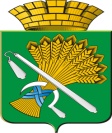 АДМИНИСТРАЦИЯ  КАМЫШЛОВСКОГО  ГОРОДСКОГО ОКРУГАФИНАНСОВОЕ УПРАВЛЕНИЕ АДМИНИСТРАЦИИ КАМЫШЛОВСКОГО ГОРОДСКОГО ОКРУГА  ПРИКАЗот 03 ноября 2023  г.                                                                                                            N 141 -ОО внесении изменений в приказ финансового управления администрации Камышловского городского округа от 08.11.2021 № 72-О «Об утверждении Порядка применения бюджетной классификации Российской Федерации в части, относящейся к местному бюджету»В соответствии с Бюджетным кодексом Российской Федерации, приказом Министерства финансов Российской Федерации от 24.05.2022 N 82н «О Порядке формирования и применения кодов бюджетной классификации Российской Федерации, их структуре и принципах назначения»ПРИКАЗЫВАЮ:Внести в Порядок применения бюджетной классификации Российской Федерации в части, относящейся к местному бюджету, утвержденный приказом финансового управления администрации Камышловского городского округа от 08.11.2021 № 72-О, следующие изменения:1.1. пункт 5 главы 3 изложить в следующей редакции:«Коды направлений расходов, содержащие значения 20000 - 20999, используются для отражения расходов местного бюджета;»;1.2. пункт 7 главы 3 изложить в следующей редакции:«Коды направлений расходов, содержащие значения 23000 - 23999, используются для отражения расходов бюджета Камышловского городского округа на исполнение публичных нормативных обязательств;»;1.3. пункт 9 главы 3 изложить в следующей редакции:«Отражение расходов Камышловского городского округа на реализацию инициативных проектов, предусмотренных положениями Федерального закона от 6 октября 2003 года N 131-ФЗ "Об общих принципах организации местного самоуправления в Российской Федерации", поддержанных органами местного самоуправления, осуществляется по кодам целевых статей расходов, содержащих направления расходов, соответствующие каждому инициативному проекту, содержащих значения 27000 - 27999.».2. Приложение к Порядку применения бюджетной классификации Российской Федерации в части, относящейся к местному бюджету, утвержденный приказом финансового управления администрации Камышловского городского округа от 08.11.2021 № 72-О «Об утверждении Порядка применения бюджетной классификации Российской Федерации в части, относящейся к местному бюджету» изложить в новой редакции (прилагается).3.Настоящий приказ вступает в силу с момента подписания.4.Контроль за исполнением настоящего приказа оставляю за собой.Начальник финансового                                                   управления администрацииКамышловского городского округа                                                     А.Г.СолдатовУтвержденПриказом Финансового управления администрации Камышловского городского округаот 08.11.2021 г. N 72-О    Порядокприменения бюджетной классификации Российской Федерациив части, относящейся к местному бюджету(в редакции от 03.11.2023 г.) Глава 1. Общие положения1. Порядок применения бюджетной классификации Российской Федерации в части, относящейся к местному бюджету (далее - Порядок), разработан в соответствии с положениями главы 4 Бюджетного кодекса Российской Федерации.2. Порядок устанавливает:структуру, перечень и коды целевых статей расходов бюджета Камышловского городского округа;порядок применения целевых статей расходов бюджета Камышловского городского округа.указания по отнесению источников финансирования дефицита бюджета Камышловского городского округа на соответствующие коды классификации источников финансирования дефицитов бюджетов;Глава 2. Структура, перечень и коды целевых статейрасходов бюджета Камышловского городского округаЦелевые статьи расходов бюджета Камышловского городского округа обеспечивают привязку бюджетных ассигнований местного бюджета к муниципальным программам Камышловского городского округа, их подпрограммам и (или) непрограммным направлениям деятельности (функциям) органов местного самоуправления, указанных в ведомственной структуре расходов бюджета Камышловского городского округа, и (или) к расходным обязательствам, подлежащим исполнению за счет средств местного бюджета.Структура кода целевой статьи расходов бюджета Камышловского городского округа состоит из десяти разрядов и включает следующие составные части:код программного (непрограммного) направления расходов (первый разряд и второй разряд кода целевой статьи), предназначенный для кодирования муниципальных программ Камышловского городского округа, непрограммных направлений деятельности органов местного самоуправления.код подпрограммы (третий разряды кода целевой статьи), предназначенный для кодирования подпрограмм муниципальных программ Камышловского городского округа, а также расходов, детализирующим непрограммные направления деятельности.код мероприятия (четвертый и пятый разряды кода целевой статьи), предназначенный для кодирования мероприятий в рамках подпрограмм муниципальных программ Камышловского городского округа и непрограммных направлений деятельностикод направления расходов (шестой - десятый разряды кода целевой статьи),  предназначенный для кодирования направлений расходования средств, конкретизирующих (при необходимости) отдельные мероприятия.Структура кода целевой статьи приведена в таблице:Целевым статьям бюджета Камышловского городского округа присваиваются уникальные коды, сформированные с применением буквенно-цифрового ряда: 0, 1, 2, 3, 4, 5, 6, 7, 8, 9, А, Б, В, Г, Д, Е, Ж, И, К, Л, М, Н, П, Р, С, Т, У, Ф, Ц, Ч, Ш, Щ, Э, Ю, Я, A, D, E, F, G, I, J, L, N, P, Q, R, S, T, U, V, W, Y, Z.Целевые статьи для отражения расходов бюджета Камышловского городского округа, в целях финансового обеспечения или софинансирования которых предоставляются межбюджетные трансферты из областного бюджета, формируются в порядке, утвержденном Приказом Министерства финансов Свердловской области. Перечень и коды целевых статей расходов бюджета Камышловского городского округа приведены в приложении к настоящему Порядку.Глава 3. Порядок применения целевых статей расходовбюджета Камышловского городского округаУвязка бюджетных ассигнований с мероприятиями муниципальных программ Камышловского городского округа (подпрограмм муниципальных программ) и непрограммных направлений деятельности осуществляется через коды мероприятий и коды направлений расходов.Увязка направлений расходов с мероприятиями муниципальных программ Камышловского городского округа (подпрограмм муниципальных программ) устанавливается по следующей структуре кода целевой статьи:Увязка направлений расходов с непрограммными направлениями деятельности устанавливается по следующей структуре кода целевой статьи:Направление расходов "00000" применяется при обобщении бюджетных ассигнований (лимитов бюджетных обязательств) по направлениям расходов бюджета Камышловского городского округа, детализирующих программные (непрограммные) статьи целевых статей расходов бюджета Камышловского городского округа.Коды направлений расходов, содержащие значения 20000 - 20999, используются для отражения расходов местного бюджета.Коды направлений расходов, содержащие значения 21000 - 21999, используются для отражения расходов на содержание органов местного самоуправления.Коды направлений расходов, содержащие значения 23000 - 23999, используются для отражения расходов бюджета Камышловского городского округа на исполнение публичных нормативных обязательств.Коды направлений расходов, содержащие значения 26000 - 26999, используются для отражения расходов бюджета Камышловского городского округа на осуществление бюджетных инвестиций, а также по предоставлению бюджетных инвестиций юридическим лицам, немуниципальными государственными унитарными предприятиями.Отражение расходов Камышловского городского округа на реализацию инициативных проектов, предусмотренных положениями Федерального закона от 6 октября 2003 года N 131-ФЗ "Об общих принципах организации местного самоуправления в Российской Федерации", поддержанных органами местного самоуправления, осуществляется по кодам целевых статей расходов, содержащих направления расходов, соответствующие каждому инициативному проекту, содержащих значения 27000 - 27999.Глава 4. Указания по отнесению источников финансирования дефицита бюджета Камышловского городского округа на соответствующие коды классификации источников финансирования дефицитов бюджетов1. Код классификации источников финансирования дефицитов бюджетов 000 01 03 01 00 04 0000 000 "Бюджетные кредиты, предоставленные бюджетам городских округов другими бюджетами бюджетной системы Российской Федерации".По данному коду классификации источников финансирования дефицита бюджета Камышловского городского округа отражается разница между полученными и погашенными в валюте Российской Федерации бюджетными кредитами, предоставленными бюджету Камышловского городского округа другими бюджетами бюджетной системы Российской Федерации.2. Код классификации источников финансирования дефицитов бюджетов 000 01 06 04 01 04 0000 000 "Исполнение муниципальных гарантий городских округов в валюте Российской Федерации в случае, если исполнение гарантом муниципальных гарантий ведет к возникновению права регрессного требования гаранта к принципалу либо обусловлено уступкой гаранту прав требования бенефициара к принципалу".По данному коду классификации источников финансирования дефицита бюджета Камышловского городского округа отражается объем средств бюджета Камышловского городского округа, направляемых на исполнение муниципальных гарантий Камышловского городского округа в валюте Российской Федерации.3. 000 01 06 05 01 04 0000 000 "Возврат бюджетных кредитов, предоставленных юридическим лицам из бюджетов городских округов в валюте Российской Федерации"По данному коду классификации источников финансирования дефицита областного бюджета отражается сумма средств, полученная от возврата предоставленных из бюджета Камышловского городского округа юридическим лицам бюджетных кредитов, в валюте Российской Федерации.Приложениек порядку применения бюджетной классификации Российской Федерации в части, относящейся к местному бюджетуПеречень и коды целевых статей расходов бюджета Камышловского городского округаЦелевая статьяЦелевая статьяЦелевая статьяЦелевая статьяЦелевая статьяЦелевая статьяЦелевая статьяЦелевая статьяЦелевая статьяЦелевая статьяКод программы (непрограммного направления)Код программы (непрограммного направления)Код подпрограммыКод мероприятияКод мероприятияКод направления расходовКод направления расходовКод направления расходовКод направления расходовКод направления расходов12345678910XX 0 00 00000Муниципальная программа Камышловского городского округа;XX X 00 00000Подпрограмма муниципальной программы Камышловского городского округа Федерации;XX X XX 00000Мероприятие муниципальной программы Камышловского городского округа;XX X XX XXXXXНаправление расходов на реализацию  мероприятий муниципальной программы Камышловсокго городского округа.99 0 00 00000Непрограммное направление деятельности;99 X 00 00000Элемент непрограммного направления деятельности;99 X XX 00000Мероприятие непрограммного направления деятельности;99 X XX XXXXXНаправления реализации непрограммных расходов;№ п/пКодНаименование программы (непрограммного направления), подпрограммы, мероприятия, направления расходов, целевой статьи1230100000000Муниципальная программа "Развитие социально-экономического комплекса Камышловского городского округа на 2021 - 2027 годы"0110000000Подпрограмма "Стимулирование развития инфраструктуры Камышловского городского округа"0110100000Подготовка документации по планировке территорий в целях создания условий для развития капитального строительства, в т.ч. жилищного0110200000Разработка проектно-сметной документации и экспертиза объектов капитального строительства0110226010Строительство сети инженерно-технического обеспечения теплоснабжения от тепловой камеры по ул. Красных Орлов до здания по ул. Свердлова, 730110226030Реконструкция подземной системы водоотведения: коллектор от колодца №1, расположенного на территории КНС по ул. Пролетарская, 40 до колодца самотечного коллектора, расположенного на территории промплощадки по ул. Советская, 460110226060Реконструкция здания МАОУ "Лицей № 5" со строительством пристроя по ул. Молокова, 9 в г. Камышлове0110226090Строительство тепловой сети от жилого дома по ул.Красных Орлов, 103 до здания по ул. Вокзальная, 140110226100Строительство тепловой сети от теплового колодца по ул.Красных Орлов вблизи "Дома отдыха локомотивных бригад ст.Камышлов" до жилого дома по ул. Свердлова, 48 "а"0110300000Проведение землеустроительных работ по описанию местоположения границ территориальных зон и границы Камышловского городского округа0110400000Сохранение объектов культурного наследия0110426100Строительство тепловой сети от теплового колодца по ул.Красных Орлов вблизи "Дома отдыха локомотивных бригад ст.Камышлов" до жилого дома по ул. Свердлова, 48 "а"0110500000Создание, внесение изменений и перевод в электронный вид документов территориального планирования и градостроительного зонирования Камышловского городского округа0110600000Внесение изменений в документы территориального планирования и правила землепользования и застройки0120000000Подпрограмма "Развитие транспортного комплекса на территории Камышловского городского округа"0120100000Обеспечение осуществления регулярных перевозок пассажиров автомобильным транспортом (автобусами) на территории Камышловского городского округа0130000000Подпрограмма "Развитие жилищно-коммунального хозяйства и повышение энергетической эффективности Камышловского городского округа"0130100000Обеспечение тепло-, водоснабжения и водоотведения0130126010Строительство сети инженерно-технического обеспечения теплоснабжения от тепловой камеры по ул. Красных Орлов до здания по ул. Свердлова, 730130126020Строительство блочно-модульной котельной мощностью 8 мВт, расположенной по адресу: ул. Дзержинского, 3 "а" со строительством наружной тепловой сети от ТК 1/4 котельной по адресу: ул. Дзержинского, 3 "а" до ВТК 1 к котельной по адресу: ул. Северная, 530130126030Реконструкция подземной системы водоотведения: коллектор от колодца №1, расположенного на территории КНС по ул. Пролетарская, 40 до колодца самотечного коллектора, расположенного на территории промплощадки по ул. Советская, 460130126090Строительство тепловой сети от жилого дома по ул.Красных Орлов, 103 до здания по ул. Вокзальная, 140130126100Строительство тепловой сети от теплового колодца по ул.Красных Орлов вблизи "Дома отдыха локомотивных бригад ст.Камышлов" до жилого дома по ул. Свердлова, 48 "а"0130126110Реконструкция существующих наружных сетей водопровода по ул. Красных Партизан, ул. Зеленая, ул. Закамышловская, ул. Швельниса с установкой пожарных гидрантов и подключением объектов, с закольцовкой по ул. Ирбитская0130200000Модернизация водопроводных сетей города Камышлова0130300000Ремонт сетей теплоснабжения0130400000Поддержка муниципальных унитарных предприятий Камышловского городского округа0130500000Модернизация подземной системы водоотведения: коллектор от колодца №1, расположенного на территории КНС по ул. Пролетарская, 40 до колодца самотечного коллектора, расположенного на территории промплощадки по ул. Советская, 46 в г. Камышлов Свердловской области0130542Б00Расходы за счет субсидии из областного бюджета на модернизацию подземной системы водоотведения: коллектор от колодца №1, расположенного на территории КНС по ул. Пролетарская, 40 до колодца самотечного коллектора, расположенного на территории промплощадки по ул. Советская, 46 г. Камышлов Свердловской области01305S2Б00Расходы бюджета, в целях софинансирования которых из областного бюджета предоставлены субсидии на модернизацию подземной системы водоотведения: коллектор от колодца №1, расположенного на территории КНС по ул. Пролетарская, 40 до колодца самотечного коллектора, расположенного на территории промплощадки по ул. Советская, 46 г. Камышлов Свердловской области0130600000Содержание и эксплуатация пожарных гидрантов, естественных и искусственных водоисточников для целей пожаротушения в Камышловском городском округе0130700000Капитальный ремонт тепловой сети от газовой котельной Строителей, 1 до теплопункта ул. Загородная0130800000Капитальный ремонт квартальных участков тепловых сетей г. Камышлов0130900000Капитальный ремонт участков сети водоснабжения г. Камышлов0131000000Модернизация систем коммунальной инфраструктуры0131009505Обеспечение мероприятий по модернизации систем коммунальной инфраструктуры за счет средств, поступивших от публично-правовой компании "Фонд развития территорий"0131009605Обеспечение мероприятий по модернизации систем коммунальной инфраструктуры за счет средств областного бюджета01310S9605Обеспечение мероприятий по модернизации систем коммунальной инфраструктуры за счет средств местного бюджета0131100000Установка (строительство) пожарных резервуаров согласно протокола комиссии по рассмотрению предложений ОМС0131200000Модернизацию котельной по ул. Дзержинского,3а0131242Б00Расходы за счет субсидии из областного бюджета на реализацию муниципальных программ по энергосбережению и повышению энергетической эффективности01312S2Б00Расходы бюджета, в целях софинансирования которых из областного бюджета предоставлены субсидии на реализацию муниципальных программ по энергосбережению и повышению энергетической эффективности0140000000Подпрограмма "Развитие газификации на территории Камышловского городского округа"0140100000Газификация котельной, расположенной по адресу: г. Камышлов, ул. Красных Партизан, 540140200000Газификация котельной, расположенной по адресу: г. Камышлов, ул. Красных Партизан, 20140300000Строительство газовой котельной по адресу: г. Камышлов, ул. Энгельса, 179 (мощность 9 мВт)0140400000Газификация котельной, расположенной по адресу: г. Камышлов, ул. Ирбитская, 660140500000Реализация проектов капитального строительства по развитию газификации0140526120Строительство объекта "Газопровод рабочий поселок Пышма - поселок Первомайский - город Камышлов. II пусковой комплекс, газопровод поселок Первомайский - город Камышлов (1 этап. Строительство газопровода)"0140542300Расходы за счет субвенции из областного бюджета на реализацию проектов капитального строительства муниципального значения по развитию газификации01405S2300Расходы бюджета, в целях софинансирования которых из областного бюджета предоставлены субсидии на реализацию проектов капитального строительства муниципального значения по развитию газификации0150000000Подпрограмма "Благоустройство и озеленение Камышловского городского округа"0150100000Организация уличного освещения0150200000Обрезка, валка, выкорчевка, вывоз деревьев, создающих угрозу возникновения чрезвычайных ситуаций на территории Камышловского городского округа0150300000Организация благоустройства и озеленение на территории Камышловского городского округа0150400000Организация и содержание мест захоронения на территории Камышловского городского округа0150500000Мероприятия в сфере обращения с твердыми коммунальными отходами0150600000Обустройство универсальных детских площадок0150700000Предоставление субсидии АО "Облкоммунэнерго" на возмещение затрат (расходов) по обустройству уличного освещения0150800000Осуществление технологического присоединения к электрическим сетям0150900000Реализация проектов инициативного бюджетирования0151000000Обустройство уличного освещения0151100000Приведение в порядок воинских захоронений и мемориальных комплексов на захоронение воинов, погибших в годы ВОВ согласно протокола комиссии по рассмотрению предложений ОМС0151200000Содержание кладбищ, в том числе проведение инвентаризации кладбищ согласно протокола комиссии по рассмотрению предложений ОМС0160000000Подпрограмма "Охрана окружающей среды Камышловского городского округа"0160100000Ликвидация несанкционированных свалок0160200000Осуществление государственного полномочия Свердловской области в сфере организации мероприятий при осуществлении деятельности по обращению с животными без владельцев0160242П00Расходы за счет субвенции из областного бюджета на осуществление государственного полномочия Свердловской области в сфере организации мероприятий при осуществлении деятельности по обращению с животными без владельцев0160300000Осуществление деятельности по обращению с животными без владельцев, обитающими на территории Камышловского городского округа0160400000Осуществление государственного полномочия Свердловской области по организации проведения на территории Свердловской области мероприятий по предупреждению и ликвидации болезней животных0160442П10Расходы за счет субвенции из областного бюджета на осуществление государственного полномочия Свердловской области по организации проведения на территории Свердловской области мероприятий по предупреждению и ликвидации болезней животных0160500000Транспортировка и утилизация автомобильных покрышек0170000000Подпрограмма "Обеспечение мероприятий по повышению безопасности дорожного движения на территории Камышловского городского округа"0170100000Содержание и ремонт автомобильных дорог местного значения0170200000Обслуживание светофорных объектов0170300000Установка светофорных объектов0170400000Обустройство транспортной инфраструктурой земельных участков, предоставленных в собственность для индивидуального жилищного строительства гражданам, имеющих трех и более детей0170500000Строительство автомобильных дорог местного значения0170526040Реконструкция улицы Насоновской в городе Камышлове Свердловской области0170526050Реконструкция улично-дорожной сети в жилой застройке в городе Камышлове Свердловской области0170544600Расходы за счет иных межбюджетных трансфертов из областного бюджета на реконструкцию улично-дорожной сети в жилой застройке в городе Камышлове Свердловской области01705S4600Расходы бюджета, в целях софинансирования которых из областного бюджета предоставлены иные межбюджетные трансферты на реконструкцию улично-дорожной сети в жилой застройке в городе Камышлове Свердловской области0170600000Обустройство проездов, подъездов к домам0170700000Мероприятие, связанные с безопасностью дорожного движения, в т.ч. ремонт участков улично-дорожной сети города согласно протокола комиссии по рассмотрению предложений ОМС0180000000Подпрограмма "Социальная поддержка отдельных категорий граждан на территории Камышловского городского округа"0180100000Субсидии организациям, оказывающим отдельным категориям граждан услуги бань0180200000Выплаты единовременного денежного вознаграждения Почетным гражданам города Камышлова к Дню города0180300000Выплаты председателям уличных комитетов ежеквартального денежного вознаграждения0180400000Приобретение памятных подарков в соответствии с календарем знаменательных дат0180500000Осуществление государственного полномочия Свердловской области по предоставлению гражданам субсидий на оплату жилого помещения и коммунальных услуг в соответствии с Законом Свердловской области "О наделении органов местного самоуправления муниципальных образований, расположенных на территории Свердловской области, государственным полномочием Свердловской области по предоставлению гражданам субсидий на оплату жилого помещения и коммунальных услуг"0180549100Расходы за счет субвенции из областного бюджета на осуществление государственного полномочия Свердловской области по предоставлению гражданам субсидий на оплату жилого помещения и коммунальных услуг в соответствии с Законом Свердловской области "О наделении органов местного самоуправления муниципальных образований, расположенных на территории Свердловской области, государственным полномочием Свердловской области по предоставлению гражданам субсидий на оплату жилого помещения и коммунальных услуг"0180600000Осуществление государственного полномочия Свердловской области по предоставлению отдельным категориям граждан компенсаций расходов на оплату жилого помещения и коммунальных услуг в соответствии с Законом Свердловской области "О наделении органов местного самоуправления муниципальных образований, расположенных на территории Свердловской области, государственным полномочием Свердловской области по предоставлению гражданам компенсаций на оплату жилого помещения и коммунальных услуг", в том числе обеспечение деятельности0180649200Расходы за счет субвенции из областного бюджета на осуществление государственного полномочия Свердловской области по предоставлению отдельным категориям граждан компенсаций расходов на оплату жилого помещения и коммунальных услуг в соответствии с Законом Свердловской области "О наделении органов местного самоуправления муниципальных образований, расположенных на территории Свердловской области, государственным полномочием Свердловской области по предоставлению гражданам компенсаций на оплату жилого помещения и коммунальных услуг", в том числе обеспечение деятельности0180700000Осуществление государственного полномочия Российской Федерации по предоставлению отдельным категориям граждан компенсаций расходов на оплату жилого помещения и коммунальных услуг в соответствии с Законом Свердловской области "О наделении органов местного самоуправления муниципальных образований, расположенных на территории Свердловской области, государственным полномочием Российской Федерации по предоставлению мер социальной поддержки по оплате жилого помещения и коммунальных услуг"0180752500Расходы за счет субвенции из областного бюджета на осуществление государственного полномочия Российской Федерации по предоставлению отдельным категориям граждан компенсаций расходов на оплату жилого помещения и коммунальных услуг в соответствии с Законом Свердловской области "О наделении органов местного самоуправления муниципальных образований, расположенных на территории Свердловской области, государственным полномочием Российской Федерации по предоставлению мер социальной поддержки по оплате жилого помещения и коммунальных услуг"0180800000Осуществление государственного полномочия Свердловской области по предоставлению гражданам, проживающим на территории Свердловской области, меры социальной поддержки по частичному освобождению от платы за коммунальные услуги0180842700Расходы за счет субвенции из областного бюджета на осуществление государственного полномочия Свердловской области по предоставлению гражданам, проживающим на территории Свердловской области, меры социальной поддержки по частичному освобождению от платы за коммунальные услуги0180900000Поддержка граждан старшего поколения на территории Камышловского городского округа, направленная на улучшение качества жизни0181000000Поддержка социально ориентированных некоммерческих организаций на территории Камышловского городского округа0181100000Осуществление государственного полномочия Свердловской области в соответствии с Законом Свердловской области "О наделении органов местного самоуправления муниципальных образований, расположенных на территории Свердловской области, государственным полномочием Свердловской области по предоставлению отдельным категориям граждан компенсаций расходов на оплату жилого помещения и коммунальных услуг" в части компенсации отдельным категориям граждан оплаты взноса на капитальный ремонт общего имущества в многоквартирном доме01811R4620Расходы за счет субсидии из областного бюджета на осуществление государственного полномочия Свердловской области в соответствии с Законом Свердловской области "О наделении органов местного самоуправления муниципальных образований, расположенных на территории Свердловской области, государственным полномочием Свердловской области по предоставлению отдельным категориям граждан компенсаций расходов на оплату жилого помещения и коммунальных услуг" в части компенсации отдельным категориям граждан оплаты взноса на капитальный ремонт общего имущества в многоквартирном доме0181200000Выплата единовременного вознаграждения лицам, награжденным Знаком отличия "За заслуги перед городом Камышловом"0190000000Подпрограмма "Развитие малого и среднего предпринимательства на территории Камышловского городского округа"0190100000Предоставление субсидий на основе конкурсного отбора субъектов малого и среднего предпринимательства в приоритетных для муниципального образования видов деятельности0190200000Организация и проведение ярмарок товаропроизводителей на территории Камышловского городского округа0190300000Организация и проведение торжественных мероприятий, посвященных профессиональным праздникам (день предпринимателя, день работников торговли и общественного питания, день работников бытового обслуживания и другие профессиональные праздники)01A0000000Подпрограмма "Обеспечение мероприятий по гражданской обороне, предупреждению чрезвычайных ситуаций природного и техногенного характера, безопасности людей на водных объектах на территории Камышловского городского округа"01A0100000Подготовка и содержание в готовности необходимых сил и средств для защиты населения и территории от чрезвычайных ситуаций01A0200000Обеспечение защиты населения от опасностей, возникающих при ведении военных действий или вследствие этих действий, от чрезвычайных ситуаций природного и техногенного характера01D0000000Подпрограмма "Пожарная безопасность на территории Камышловского городского округа"01D0100000Повышения уровня пожарной защиты территории Камышловского городского округа01D0200000Профилактика пожарной безопасности на территории Камышловского городского округа01E0000000Подпрограмма "Обеспечение общественной безопасности на территории Камышловского городского округа"01E0100000Обеспечение безопасности населения, снижение рисков возникновения террористических актов уровня защиты населения на территории Камышловского городского округа от антитеррористических актов01F0000000Подпрограмма "Обеспечение деятельности по комплектованию, учету, хранению и использованию архивных документов"01F0100000Осуществление государственных полномочий органами местного самоуправления по хранению, комплектованию, учету и использованию архивных документов, относящихся к государственной собственности Свердловской области01F0146100Расходы за счет субвенции из областного бюджета на осуществление государственных полномочий органами местного самоуправления по хранению, комплектованию, учету и использованию архивных документов, относящихся к государственной собственности Свердловской области01F0200000Организация деятельности муниципального архива01F0300000Обеспечение осуществления оплаты труда работников муниципальных архивных учреждений с учетом установленных указами Президента Российской Федерации показателей соотношения заработной платы для данной категории работников01F0346200Расходы за счет субсидии из областного бюджета на обеспечение осуществления оплаты труда работников муниципальных архивных учреждений с учетом установленных указами Президента Российской Федерации показателей соотношения заработной платы для данной категории работников01G0000000Подпрограмма "Информационное обеспечение деятельности органов местного самоуправления Камышловского городского округа"01G0100000Субсидии на возмещение затрат по официальному опубликованию муниципальных правовых актов и иной официальной информации органов местного самоуправления Камышловского городского округа01I0000000Подпрограмма "Обеспечение реализации мероприятий муниципальной программы "Развитие социально-экономического комплекса Камышловского городского округа на 2021 - 2027 годы"01I0100000Осуществление государственного полномочия Свердловской области по созданию административных комиссий01I0141200Расходы за счет субвенции из областного бюджета на осуществление государственного полномочия Свердловской области по созданию административных комиссий01I0200000Осуществление государственного полномочия Свердловской области по определению перечня должностных лиц, уполномоченных составлять протоколы об административных правонарушениях, предусмотренных законом Свердловской области01I0241100Расходы за счет субвенции из областного бюджета на осуществление государственного полномочия Свердловской области по определению перечня должностных лиц, уполномоченных составлять протоколы об административных правонарушениях, предусмотренных законом Свердловской области01I0300000Субвенции, предоставляемые за счет субвенции областному бюджету из федерального бюджета, для финансирования расходов на осуществление государственных полномочий по составлению списков кандидатов в присяжные заседатели федеральных судов общей юрисдикции по муниципальным образованиям, расположенным на территории Свердловской области01I0351200Расходы за счет субвенции из областного бюджета на финансирование расходов на осуществление государственных полномочий по составлению списков кандидатов в присяжные заседатели федеральных судов общей юрисдикции по муниципальным образованиям, расположенным на территории Свердловской области01I0400000Обеспечение деятельности муниципальных учреждений01J0000000Подпрограмма "Ремонт муниципального жилого фонда на территории Камышловского городского округа"01J0100000Уплата взноса на капитальный ремонт общего имущества в многоквартирных домах01J0200000Ремонт муниципальных квартир и общего имущества в многоквартирных домах01L0000000Подпрограмма "Переселение граждан на территории Камышловского городского округа из аварийного жилищного фонда"01L0100000Оценка жилых и нежилых помещений01LF300000Федеральный проект "Обеспечение устойчивого сокращения непригодного для проживания жилищного фонда"01LF367483Переселение граждан на территории Камышловского городского округа из аварийного жилищного фонда в 2021-2025 годах (за счет средств, поступивших от публично-правовой компании "Фонд развития территорий")01LF367484Переселение граждан на территории Камышловского городского округа из аварийного жилищного фонда в 2021-2025 годах (за счет средств областного бюджета)01LF36748SПереселение граждан на территории Камышловского городского округа из аварийного жилищного фонда в 2021-2025 годах (за счет средств местного бюджета)01N0000000Подпрограмма "Обеспечение жильем молодых семей"01N0100000Мероприятия по обеспечению жильем молодых семей01N01L4970Расходы бюджета на мероприятия по обеспечению жильем молодых семей01P0000000Подпрограмма "Предоставление региональной поддержки молодым семьям на улучшение жилищных условий"01P0100000Предоставление региональных социальных выплат молодым семьям на улучшение жилищных условий01P0149500Расходы за счет субсидии из областного бюджета на предоставление региональных социальных выплат молодым семьям на улучшение жилищных условий01P01S9500Расходы бюджета, в целях софинансирования которых из областного бюджета предоставлены субсидии на предоставление региональной поддержки молодым семьям на улучшение жилищных условий01Q0000000Подпрограмма "Модернизация школьных систем образования"01Q0100000Реализация мероприятий по модернизации школьных систем образования на условиях софинансирования из федерального бюджета01Q01L7500Расходы бюджета на реализацию мероприятий по модернизации школьных систем образования на условиях софинансирования из федерального бюджета01Q0200000Реализация мероприятий по модернизации школьных систем образования за счет средств местного бюджета0200000000Муниципальная программа "Развитие образования, культуры, спорта и молодежной политики в Камышловском городском округе до 2027 года"0210000000Подпрограмма "Развитие системы дошкольного образования в Камышловском городском округе"0210100000Обеспечение государственных гарантий реализации прав на получение общедоступного и бесплатного дошкольного образования, создание условий для присмотра и ухода за детьми, содержания детей в муниципальных дошкольных образовательных учреждениях0210200000Мероприятия по укреплению и развитию материально-технической базы муниципальных дошкольных образовательных учреждений0210300000Капитальный ремонт, приведение в соответствие с требованиями пожарной безопасности и санитарного законодательства зданий и помещений, в которых размещаются муниципальные дошкольные учреждения0210400000Финансовое обеспечение государственных гарантий реализации прав на получение общедоступного и бесплатного дошкольного образования в муниципальных дошкольных образовательных организациях в части финансирования расходов на оплату труда работников дошкольных образовательных организаций0210445110Расходы за счет субвенции из областного бюджета на финансовое обеспечение государственных гарантий реализации прав на получение общедоступного и бесплатного дошкольного образования в муниципальных дошкольных образовательных организациях в части финансирования расходов на оплату труда работников дошкольных образовательных организаций0210500000Финансовое обеспечение государственных гарантий реализации прав на получение общедоступного и бесплатного дошкольного образования в муниципальных дошкольных образовательных организациях в части финансирования расходов на приобретение учебников и учебных пособий, средств обучения, игр, игрушек0210545120Расходы за счет субвенции из областного бюджета на финансовое обеспечение государственных гарантий реализации прав на получение общедоступного и бесплатного дошкольного образования в муниципальных дошкольных образовательных организациях в части финансирования расходов на приобретение учебников и учебных пособий, средств обучения, игр, игрушек0210600000Финансовое обеспечение государственных гарантий реализации прав на получение общедоступного и бесплатного дошкольного, начального общего, основного общего, среднего общего образования в муниципальных общеобразовательных организациях и финансовое обеспечение дополнительного образования детей в муниципальных общеобразовательных организациях в части финансирования расходов на оплату труда работников общеобразовательных организаций0210645310Расходы за счет субвенции из областного бюджета на финансовое обеспечение государственных гарантий реализации прав на получение общедоступного и бесплатного дошкольного, начального общего, основного общего, среднего общего образования в муниципальных общеобразовательных организациях и финансовое обеспечение дополнительного образования детей в муниципальных общеобразовательных организациях в части финансирования расходов на оплату труда работников общеобразовательных организаций0210700000Финансовое обеспечение государственных гарантий реализации прав на получение общедоступного и бесплатного дошкольного, начального общего, основного общего, среднего общего образования в муниципальных общеобразовательных организациях и финансовое обеспечение дополнительного образования детей в муниципальных общеобразовательных организациях в части финансирования расходов на приобретение учебников и учебных пособий, средств обучения, игр, игрушек0210745320Расходы за счет субвенции из областного бюджета на финансовое обеспечение государственных гарантий реализации прав на получение общедоступного и бесплатного дошкольного, начального общего, основного общего, среднего общего образования в муниципальных общеобразовательных организациях и финансовое обеспечение дополнительного образования детей в муниципальных общеобразовательных организациях в части финансирования расходов на приобретение учебников и учебных пособий, средств обучения, игр, игрушек0210800000Обеспечение государственных гарантий реализации прав на получение общедоступного и бесплатного дошкольного образования, создание условий для присмотра и ухода за детьми, содержание детей в муниципальных общеобразовательных учреждениях0210900000Мероприятия, направленные на устранение, выявленных органами государственного надзора в результате проверок в муниципальных учреждениях0211000000Создание в образовательных организациях условий для получения детьми-инвалидами качественного образования0211100000Организация конкурсных мероприятий городского, регионального, всероссийского уровня для детей дошкольного возраста0211200000Мероприятия, направленные на обеспечение антитеррористической безопасности учреждений дошкольного образования0211300000Поддержка проектов образовательных учреждений прошедших конкурсный отбор на получение грантов региональных, федеральных ведомств, в том числе благотворительных фондов с целью реализации инновационных проектов0211400000Поддержка победителей конкурса среди муниципальных дошкольных образовательных организаций, расположенных на территории Свердловской области, осуществляющих образовательную деятельность в соответствии с целями и задачами проекта "Уральская инженерная школа"0211445П00Расходы за счет субсидии из областного бюджета на поддержку победителей конкурса среди муниципальных дошкольных образовательных организаций, расположенных на территории Свердловской области, осуществляющих образовательную деятельность в соответствии с целями и задачами проекта "Уральская инженерная школа"0211500000Реализация проектов инициативного бюджетирования0211527010Проект "ИНЖЕНЕРиУМ" Муниципального автономного дошкольного образовательного учреждения "Детский сад комбинированного вида №16"0211543101Проект "ИНЖЕНЕРиУМ" Муниципального автономного дошкольного образовательного учреждения "Детский сад комбинированного вида №16" (средства областного бюджета)0211527020Проект "Лыжный старт" Муниципального автономного дошкольного образовательного учреждения "Детский сад №14"0211527030Проект "Многофункциональная площадка - территория детства" Муниципального автономного дошкольного образовательного учреждения "Детский сад №13" Камышловского городского округа0211543102Проект "Лыжный старт" Муниципального автономного дошкольного образовательного учреждения "Детский сад №14" (средства областного бюджета)0211543103Проект "Многофункциональная площадка - территория детства" Муниципального автономного дошкольного образовательного учреждения "Детский сад №13" Камышловского городского округа (средства областного бюджета)0211600000Проведение капитального и текущего ремонта зданий, сооружений, инженерно-технических сетей, слаботочных систем, приведение в соответствие требованиям пожарной безопасности, санитарного законодательства и антитеррористической защищенности учреждений, благоустройство территории0211700000Проведение капитального и текущего ремонта образовательных организаций согласно протокола комиссии по рассмотрению предложений ОМС0211800000Устранение предписания надзорных органов и антитеррористическая защищенность в образовательных организациях согласно протокола комиссии по рассмотрению предложений ОМС0220000000Подпрограмма "Развитие системы общего образования в Камышловском городском округе"0220100000Обеспечение государственных гарантий реализации прав на получение общедоступного и бесплатного начального общего, основного общего, среднего общего образования, создание условий для содержания детей в муниципальных общеобразовательных учреждениях0220200000Мероприятия по укреплению и развитию материально-технической базы муниципальных общеобразовательных учреждений0220300000Осуществление мероприятий по организации питания в муниципальных общеобразовательных организациях0220345400Расходы за счет субсидии из областного бюджета на осуществление мероприятий по организации питания в муниципальных общеобразовательных организациях0220400000Капитальный ремонт, приведение в соответствие с требованиями пожарной безопасности и санитарного законодательства зданий и помещений, в которых размещаются муниципальные общеобразовательные организации0220500000Финансовое обеспечение государственных гарантий реализации прав на получение общедоступного и бесплатного дошкольного, начального общего, основного общего, среднего общего образования в муниципальных общеобразовательных организациях и финансовое обеспечение дополнительного образования детей в муниципальных общеобразовательных организациях в части финансирования расходов на оплату труда работников общеобразовательных организаций0220545310Расходы за счет субвенции из областного бюджета на финансовое обеспечение государственных гарантий реализации прав на получение общедоступного и бесплатного дошкольного, начального общего, основного общего, среднего общего образования в муниципальных общеобразовательных организациях и финансовое обеспечение дополнительного образования детей в муниципальных общеобразовательных организациях в части финансирования расходов на оплату труда работников общеобразовательных организаций0220600000Финансовое обеспечение государственных гарантий реализации прав на получение общедоступного и бесплатного дошкольного, начального общего, основного общего, среднего общего образования в муниципальных общеобразовательных организациях и финансовое обеспечение дополнительного образования детей в муниципальных общеобразовательных организациях в части финансирования расходов на приобретение учебников и учебных пособий, средств обучения, игр, игрушек0220645320Расходы за счет субвенции из областного бюджета на финансовое обеспечение государственных гарантий реализации прав на получение общедоступного и бесплатного дошкольного, начального общего, основного общего, среднего общего образования в муниципальных общеобразовательных организациях и финансовое обеспечение дополнительного образования детей в муниципальных общеобразовательных организациях в части финансирования расходов на приобретение учебников и учебных пособий, средств обучения, игр, игрушек0220700000Обеспечение доступности приоритетных объектов и услуг в приоритетных сферах жизнедеятельности инвалидов и других маломобильных групп населения0220800000Мероприятия, направленные на устранение нарушений, выявленных органами государственного надзора в результате проверок в муниципальных общеобразовательных организациях0220900000Обеспечение дополнительных гарантий по социальной поддержке детей-сирот и детей, оставшихся без попечения родителей, лиц из числа детей-сирот и детей, оставшихся без попечения родителей, лиц, потерявших в период обучения обоих родителей или единственного родителя, обучающихся в муниципальных образовательных организациях0220945200Расходы за счет иных межбюджетных трансфертов из областного бюджета на обеспечение дополнительных гарантий по социальной поддержке детей-сирот и детей, оставшихся без попечения родителей, лиц из числа детей-сирот и детей, оставшихся без попечения родителей, лиц, потерявших в период обучения обоих родителей или единственного родителя, обучающихся в муниципальных образовательных организациях0221000000Мероприятия, направленные на обеспечение антитеррористической безопасности общеобразовательных учреждений0221100000Организация проведения государственной итоговой аттестации0221200000Создание центра образования цифрового и гуманитарного профилей "Точка роста"0221300000Сопровождение и поддержка талантливых детей с высокой мотивацией к обучению0221400000Поддержка проектов образовательных учреждений, прошедших конкурсный отбор на получение грантов региональных, федеральных ведомств, в том числе благотворительных фондов с целью реализации инновационных проектов0221500000Ежемесячное денежное вознаграждение за классное руководство педагогическим работникам общеобразовательных организаций0221553030Расходы за счет иных межбюджетных трансфертов из областного бюджета на ежемесячное денежное вознаграждение за классное руководство педагогическим работникам общеобразовательных организаций02215L3030Расходы за счет иных межбюджетных трансфертов из областного бюджета на ежемесячное денежное вознаграждение за классное руководство педагогическим работникам общеобразовательных организаций0221600000Организация бесплатного горячего питания обучающихся, получающих начальное общее образование в государственных и муниципальных образовательных организациях02216L3040Расходы за счет иных межбюджетных трансфертов из областного бюджета на организацию бесплатного горячего питания обучающихся, получающих начальное общее образование в государственных и муниципальных образовательных организациях0221700000Создание в муниципальных общеобразовательных организациях условий для организации горячего питания обучающихся0221745410Расходы за счет субсидии из областного бюджета на создание в муниципальных общеобразовательных организациях условий для организации горячего питания обучающихся02217S5410Расходы бюджета, в целях софинансирования которых из областного бюджета предоставлены субсидии на создание в муниципальных общеобразовательных организациях условий для организации горячего питания обучающихся0221800000Подготовка и участие спортивных команд общеобразовательных организаций в спортивных мероприятиях различного уровня0221900000Оборудование спортивных площадок в общеобразовательных организациях0222000000Сохранение объектов культурного наследия0222100000Реализация мероприятий по модернизации школьных систем образования0222200000Проведение капитального и текущего ремонта зданий, сооружений, инженерно-технических сетей, слаботочных систем, приведение в соответствие требованиям пожарной безопасности, санитарного законодательства и антитеррористической защищенности учреждений, благоустройство территории0222300000Проведение капитального и текущего ремонта образовательных организаций согласно протокола комиссии по рассмотрению предложений ОМС0222400000Устранение предписания надзорных органов и антитеррористическая защищенность в образовательных организациях согласно протокола комиссии по рассмотрению предложений ОМС0222500000Мероприятия по антитеррористической защищенности, монтаж пожарной сигнализации, установка сети связи и защитного ограждения МАОУ "Школа № 3" согласно протокола комиссии по рассмотрению предложений ОМС022EВ00000Федеральный проект "Патриотическое воспитание граждан Российской Федерации"022EВ51790Проведение мероприятий по обеспечению деятельности советников директора по воспитанию и взаимодействию с детскими общественными объединениями в общеобразовательных организациях0230000000Подпрограмма "Развитие системы дополнительного образования в Камышловском городском округе"0230100000Организация предоставления дополнительного образования детей в муниципальных учреждениях дополнительного образования0230200000Мероприятия по укреплению и развитию материально-технической базы в муниципальных учреждениях дополнительного образования0230300000Капитальный ремонт, приведение в соответствие с требованиями пожарной безопасности и санитарного законодательства зданий и помещений, в которых размещаются муниципальные учреждения дополнительного образования0230400000Мероприятия направленные на обеспечение антитеррористической безопасности образовательных организаций0230500000Проведение городских мероприятий, участие коллективов в областных и международных мероприятиях0230600000Обеспечение персонифицированного финансирования дополнительного образования детей0230700000Создание центра образования цифрового и гуманитарного профилей "Точка роста"0230800000Мероприятия, направленные на устранение нарушений, выявленных органами государственного надзора в результате проверок в муниципальных учреждениях0230900000Проведение капитального и текущего ремонта зданий, сооружений, инженерно-технических сетей, слаботочных систем, приведение в соответствие требованиям пожарной безопасности, санитарного законодательства и антитеррористической защищенности учреждений, благоустройство территории0231000000Проведение капитального и текущего ремонта образовательных организаций согласно протокола комиссии по рассмотрению предложений ОМС0231100000Устранение предписания надзорных органов и антитеррористическая защищенность в образовательных организациях согласно протокола комиссии по рассмотрению предложений ОМС023P500000Федеральный проект "Спорт - норма жизни"023P550810Расходы за счет субсидия из областного бюджета на государственную поддержку организаций, входящих в систему спортивной подготовки, на условиях софинансирования из федерального бюджета0240000000Подпрограмма "Развитие культуры в Камышловском городском округе"0240100000Организация деятельности муниципальных музеев, приобретение и хранение музейных предметов и музейных коллекций0240200000Организация библиотечного обслуживания населения, формирование и хранение библиотечных фондов муниципальных библиотек0240300000Организация деятельности учреждений культурно-досуговой сферы0240400000Капитальный ремонт зданий и помещений, в которых размещаются муниципальные учреждения культуры, приведение в соответствие с требованиями пожарной безопасности и оснащение таких учреждений специальным оборудованием, инвентарем и музыкальными инструментами0240500000Проведение городских мероприятий, участие коллективов в областных и международных мероприятиях0240600000Модернизация библиотек в части комплектования книжных фондов02406L5190Расходы за счет субсидии из областного бюджета на модернизацию библиотек в части комплектования книжных фондов0240700000Подготовка к участию муниципальных учреждений культуры Камышловского городского округа в отборах и конкурсах на получение субсидий, межбюджетных трансфертов и грантов0240800000Мероприятия по созданию и развитию деятельности модельной муниципальной библиотеки на базе Центральной детской библиотеки имени П.П. Бажова, структурное подразделение Муниципального бюджетного учреждения культуры "Камышловская централизованная библиотечная система"0240900000Мероприятия, направленные на обеспечение антитеррористической безопасности учреждений культуры0250000000Подпрограмма "Развитие образования в сфере культуры в Камышловском городском округе"0250100000Обеспечение меры социальной поддержки по бесплатному получению художественного образования в муниципальных организациях дополнительного образования, в том числе в домах детского творчества, детских школах искусств, детям-сиротам, детям, оставшимся без попечения родителей, и иным категориям несовершеннолетних граждан, нуждающихся в социальной поддержке0250146600Расходы за счет иных межбюджетных трансфертов из областного бюджета на обеспечение меры социальной поддержки по бесплатному получению художественного образования в муниципальных организациях дополнительного образования, в том числе в домах детского творчества, детских школах искусств, детям-сиротам, детям, оставшимся без попечения родителей, и иным категориям несовершеннолетних граждан, нуждающихся в социальной поддержке0250200000Предоставление дополнительного образования в сфере культуры0250300000Капитальный ремонт, приведение в соответствие с требованиями пожарной безопасности и санитарного законодательства зданий и помещений, в которых размещаются муниципальные учреждения дополнительного образования детей0250400000Проведение ремонтных работ в зданиях и помещениях, в которых размещаются детские школы искусств, и (или) укрепление материально-технической базы таких организаций (учреждений)0250500000Мероприятия, направленные на обеспечение антитеррористической безопасности образовательных организаций0250600000Проведение городских мероприятий, участие коллективов в областных и международных мероприятиях0250700000Проведение капитального и текущего ремонта зданий, сооружений, инженерно-технических сетей, слаботочных систем, приведение в соответствие требованиям пожарной безопасности, санитарного законодательства и антитеррористической защищенности учреждений, благоустройство территории025A100000Федеральный проект "Культурная среда"025A155191Оснащение государственных профессиональных образовательных организаций, государственных и муниципальных организаций дополнительного образования (детские школы искусств) музыкальными инструментами, оборудованием и учебными материалами на условиях софинансирования из федерального бюджета025A155192Оснащение муниципальных организаций дополнительного образования (детские школы искусств) музыкальными инструментами, оборудованием и учебными материалами на условиях софинансирования из федерального бюджета0260000000Подпрограмма "Развитие физической культуры и спорта в Камышловском городском округе"0260100000Предоставление услуг (выполнения работ) в сфере физической культуры и спорта0260200000капитальный ремонт, приведение в соответствие с требованиями пожарной безопасности и санитарного законодательства зданий и помещений, в которых размещаются муниципальные учреждения физической культуры0260300000Приобретение и установка оборудования для многофункциональной спортивной площадки0260400000Мероприятия по поэтапному внедрению и реализации Всероссийского физкультурно-спортивного комплекса "Готов к труду и обороне" (ГТО) в Камышловском городском округе0260448Г00Расходы за счет субсидию из областного бюджета на мероприятия по поэтапному внедрению и реализации Всероссийского физкультурно-спортивного комплекса "Готов к труду и обороне" (ГТО) в Камышловском городском округе0260500000Создание спортивных площадок (оснащение спортивным оборудованием) для занятий уличной гимнастикой0260548500Расходы за счет субсидии из областного бюджета на создание спортивных площадок (оснащение спортивным оборудованием) для занятий уличной гимнастикой0260600000Обустройство универсальных детских площадок0260700000Обустройство многофункциональных спортивных площадок для занятий физической культурой и спортом0260800000Мероприятия по укреплению и развитию материально-технической базы муниципальных учреждений физической культуры и спорта026P500000Федеральный проект "Спорт - норма жизни"026P548Г00Расходы за счет субсидию из областного бюджета на мероприятия по поэтапному внедрению и реализации Всероссийского физкультурно-спортивного комплекса "Готов к труду и обороне" (ГТО) в Камышловском городском округе026P5S8500Расходы бюджета, в целях софинансирования которых из областного бюджета предоставлены субсидии на создание спортивных площадок (оснащение спортивным оборудованием) для занятий уличной гимнастикой026P5S8Г00Расходы бюджета, в целях софинансирования которых из областного бюджета предоставлены субсидии на мероприятия по поэтапному внедрению и реализации Всероссийского физкультурно-спортивного комплекса "Готов к труду и обороне" (ГТО) в Камышловском городском округе026P548500Расходы за счет субсидии из областного бюджета на создание спортивных площадок (оснащение спортивным оборудованием) для занятий уличной гимнастикой026P5S8500Расходы бюджета, в целях софинансирования которых из областного бюджета предоставлены субсидии на создание спортивных площадок (оснащение спортивным оборудованием) для занятий уличной гимнастикой0270000000Подпрограмма "Организация отдыха и оздоровления детей в Камышловском городском округе"0270100000Осуществление мероприятий по обеспечению организации отдыха детей в каникулярное время, включая мероприятия по обеспечению безопасности их жизни и здоровья0270145600Расходы за счет субсидии из областного бюджета на осуществление мероприятий по обеспечению организации отдыха детей в каникулярное время, включая мероприятия по обеспечению безопасности их жизни и здоровья02701S5600Расходы бюджета, в целях софинансирования которых из областного бюджета предоставлены субсидии на осуществление мероприятий по обеспечению организации отдыха детей в каникулярное время, включая мероприятия по обеспечению безопасности их жизни и здоровья0270200000Осуществление государственных полномочий Свердловской области по организации и обеспечению отдыха и оздоровления детей (за исключением детей-сирот и детей, оставшихся без попечения родителей, детей, находящихся в трудной жизненной ситуации) в учебное время, включая мероприятия по обеспечению безопасности их жизни и здоровья0270245500Расходы за счет субвенции из областного бюджета на осуществление государственных полномочий Свердловской области по организации и обеспечению отдыха и оздоровления детей (за исключением детей-сирот и детей, оставшихся без попечения родителей, детей, находящихся в трудной жизненной ситуации) в учебное время, включая мероприятия по обеспечению безопасности их жизни и здоровья0270300000Обеспечение отдыха отдельных категорий детей, проживающих на территории Свердловской области, в организациях отдыха детей и их оздоровления, расположенных на побережье Черного моря0270345610Расходы за счет иного межбюджетного трансферта из областного бюджета на обеспечение отдыха отдельных категорий детей, проживающих на территории Свердловской области, в организациях отдыха детей и их оздоровления, расположенных на побережье Черного моря0280000000Подпрограмма "Развитие молодежной политики в Камышловском городском округе"0280100000Организация и осуществление мероприятий по приоритетным направлениям работы с молодежью в возрасте от 14 до 30 лет на территории Свердловской области0290000000Подпрограмма "Патриотическое воспитание граждан в Камышловском городском округе"0290100000Организация мероприятий по патриотическому воспитанию, участие в мероприятиях по патриотическому воспитанию молодых граждан0290200000Организация проведения мероприятий и участие воспитанников и обучающихся муниципальных образовательных учреждений Камышловского городского округа в городских мероприятиях по профилактике и формированию основ безопасности жизнедеятельности0290300000Развитие учебно-материальной, наглядно-методической обеспеченности образовательных учреждений по профилактике и формированию основ безопасности жизнедеятельности0290400000Организация военно-патриотического воспитания и допризывной подготовки молодых граждан0290448700Расходы за счет субсидии из областного бюджета на организацию военно-патриотического воспитания и допризывной подготовки молодых граждан02904S8700Расходы бюджета, в целях софинансирования которых из областного бюджета предоставлены субсидии на организацию военно-патриотического воспитания и допризывной подготовки молодых граждан02A0000000Подпрограмма "Профилактика асоциальных явлений в Камышловском городском округе"02A0100000Мероприятия по профилактике асоциальных явлений02D0000000Подпрограмма "Обеспечение реализации муниципальной программы Камышловского городского округа "Развитие образования, культуры, спорта и молодежной политики в Камышловском городском округе до 2027 года"02D0100000Финансовое обеспечение реализации муниципальной программы Камышловского городского округа "Развитие образования, культуры, спорта и молодежной политики в Камышловском городском округе до 2027 года"02D0200000Обеспечение деятельности Территориальной муниципальной психолого-медико-педагогической комиссии Камышловского городского округа02E0000000Подпрограмма "Развитие инженерной школы в Камышловском городском округе"02E0100000Обеспечение условий реализации муниципальными общеобразовательными организациями образовательных программ естественно-научного цикла и профориентационной работы02E0145И00Расходы за счет субсидии из областного бюджета на обеспечение условий реализации муниципальными общеобразовательными организациями образовательных программ естественно-научного цикла и профориентационной работы02E01S5И00Расходы бюджета, в целях софинансирования которых из областного бюджета предоставлены субсидии на обеспечение условий реализации муниципальными общеобразовательными организациями образовательных программ естественно-научного цикла и профориентационной работы02E0200000Поддержка победителей конкурса среди муниципальных дошкольных образовательных организаций, расположенных на территории Свердловской области, осуществляющих образовательную деятельность в соответствии с целями и задачами проекта "Уральская инженерная школа"02E0245П00Расходы за счет субсидии из областного бюджета на поддержку победителей конкурса среди муниципальных дошкольных образовательных организаций, расположенных на территории Свердловской области, осуществляющих образовательную деятельность в соответствии с целями и задачами проекта "Уральская инженерная школа"0300000000Муниципальная программа "Повышение эффективности управления муниципальной собственностью Камышловского городского округа на 2021-2027 годы"0300100000Инвентаризация и оценка муниципального имущества0300200000Межевание земельных участков0300300000Содержание и ремонт муниципального имущества0300400000Снос ветхого недвижимого имущества0309900000Прочие расходы на управление и содержание программы0400000000Муниципальная программа "Формирование современной городской среды на территории Камышловского городского округа на 2017-2024 годы"0400100000Благоустройство дворовых территорий многоквартирных домов0400300000Общепрограммные расходы0400400000Предоставление субсидии АО "Облкоммунэнерго" на возмещение затрат (расходов) по переустройству инженерных коммуникаций0400500000Благоустройство общественных территорий0409900000Общепрограммные расходы040F200000Федеральный проект "Формирование комфортной городской среды"040F255550Реализация программ формирования современной городской среды0500000000Муниципальная программа "Профилактика терроризма, а также минимизация и (или) ликвидация последствий его проявлений в Камышловском городском округе на 2022 - 2028 годы"0500100000Организация и проведение заседаний АТК0500200000Проведение проверок состояния антитеррористической защищённости мест массового пребывания людей0500300000Организация и проведение проверок соответствия уровня антитеррористической защищённости объектов (территорий), находящихся в муниципальной собственности или в ведении органов местного самоуправления предъявляемым требованиям0500400000Установка и содержание технических средств охраны (видеонаблюдение, сигнализация, тревожные кнопки, турникеты и т.д.)0500500000Организация и проведение информационно-пропагандистских мероприятий по разъяснению сущности терроризма и его общественной опасности0500600000Обеспечение выпуска и размещения печатной продукции по вопросам профилактики терроризма0500700000Обеспечение изготовления и размещения в средствах массовой информации (включая официальный сайт Камышловского городского округа) информационных материалов по вопросам профилактики терроризма0500800000Организация и проведение тренировок по отработке порядка действий при угрозе совершения или совершении террористического акта работников объектов (территорий), к антитеррористической защищенности которых установлены отдельные требования нормативными правовыми актами Российской Федерации, находящихся в муниципальной собственности или в ведении органов местного самоуправления0500900000Обеспечение деятельности антитеррористической комиссии Камышловского городского округа0501000000Контроль за исполнением и реализацией муниципальной программы "Профилактика терроризма, а также минимизация и (или) ликвидация последствий его проявлений в Камышловском городском округе на 2022-2028 года"0600000000Муниципальная программа "Профилактика экстремизма и гармонизация межнациональных и межконфессиональных отношений в Камышловском городском округе до 2028 года"0600100000Мероприятия по гармонизации межэтнических отношений0600200000Мероприятия по профилактике экстремизма0600300000Контроль за исполнением и реализацией муниципальной программы "Профилактика экстремизма и гармонизация межнациональных и межконфессиональных отношений в Камышловском городском округе до 2028 года"9900000000Непрограммные направления деятельности9900100000Глава муниципального образования9900200000Центральный аппарат9900300000Председатель представительного органа муниципального образования9900400000Депутаты представительного органа муниципального образования9900500000Председатель контрольного органа муниципального образования9900600000Доплаты к пенсиям муниципальных служащих9900623010Расходы на выплату пенсионного обеспечения за выслугу лет лицам, замещающим муниципальные должности9900700000Обслуживание государственного внутреннего и муниципального долга (процентные платежи по муниципальному долгу)9900800000Исполнение судебных актов, предусматривающих обращение взыскания на средства местного бюджета по денежным обязательствам муниципальных учреждений Камышловского городского округа9900900000Исполнение судебных актов по искам к Камышловскому городскому округу о возмещении вреда, причиненного гражданину или юридическому лицу в результате незаконных действий (бездействия) государственных органов либо должностных лиц этих органов9901000000Приобретение, создание имущества, подлежащего зачислению в муниципальную казну9901100000Проведение выборов в представительные органы муниципального образования9901200000Резервный фонд администрации Камышловского городского округа9901300000Организация осуществления мер пожарной безопасности в лесах9901400000Предоставление муниципальной гарантии без права регрессного требования9901442800Расходы за счет иных межбюджетных трансфертов из областного бюджета на содействие в организации электро-, тепло-, газо-, и водоснабжения, водоотведения, снабжения населения топливом9901500000Организация и техническое обеспечение новогоднего городка на центральной площади Камышловского городского округа9901600000Социальная выплата гражданам, имеющим трех и более детей, взамен земельного участка, предоставляемого для индивидуального жилищного строительства в собственность бесплатно9901700000Возврат средств по предписанию Министерства финансов Свердловской области9901800000Компенсация стоимости изымаемых помещений собственникам нежилых помещений в многоквартирных домах, подлежащих сносу9901900000Обеспечение оплаты труда работников в размере не ниже минимального размера оплаты труда9902000000Организация использования и охраны городских лесов9902100000Осуществление государственных полномочий Российской Федерации, переданных для осуществления органам государственной власти Свердловской области, по подготовке и проведению Всероссийской переписи населения9902154690Расходы за счет субвенции из областного бюджета на осуществление государственных полномочий Российской Федерации, переданных для осуществления органам государственной власти Свердловской области, по подготовке и проведению Всероссийской переписи населения9902200000Профилактика и устранение последствий распространения коронавирусной инфекции9902300000Приобретение устройств (средств) дезинфекции и медицинского контроля для муниципальных организаций в целях профилактики и устранения последствий распространения новой коронавирусной инфекции9902840600Расходы за счет иных межбюджетных трансфертов из областного бюджета на обеспечение фондов оплаты труда работников органов местного самоуправления и работников муниципальных учреждений, за исключением работников, заработная плата которых определяется в соответствии с указами Президента Российской Федерации9902400000Снос ветхого недвижимого имущества9902500000Мероприятия по проведению аудиторской проверки9902600000Возврат средств по требованию Министерства энергетики и жилищно-коммунального хозяйства Свердловской области9902700000Разработка документации по развитию туристической инфраструктуры9902800000Обеспечение фондов оплаты труда работников органов местного самоуправления и работников муниципальных учреждений, за исключением работников, заработная плата которых определяется в соответствии с указами Президента Российской Федерации, в том числе с учетом повышения минимального размера оплаты труда9902900000Поощрение региональной управленческой команды и муниципальных управленческих команд за достижение значений (уровней) показателей для оценки эффективности деятельности высших должностных лиц (руководителей высших исполнительных органов государственной власти) субъектов Российской Федерации и деятельности органов исполнительной власти субъектов Российской Федерации9902955491Расходы за счет дотации из областного бюджета на поощрение региональной управленческой команды и муниципальных управленческих команд за достижение значений (уровней) показателей для оценки эффективности деятельности высших должностных лиц (руководителей высших исполнительных органов государственной власти) субъектов Российской Федерации и деятельности органов исполнительной власти субъектов Российской Федерации9903000000Приобретение передвижной модульной котельной мощностью 0,6 МВт максимальной заводской готовности9903040701Расходы за счет иных межбюджетных трансфертов из резервного фонда Правительства Свердловской области на приобретение передвижной модульной котельной мощностью 0,6 МВт максимальной заводской готовности9903100000Проведение работ по объекту "Ремонт участка тепловой сети по ул. Семенова, котельная "Строителей, 1" в г. Камышлов"9903140702Расходы за счет иных межбюджетных трансфертов из резервного фонда Правительства Свердловской области на проведение работ по объекту "Ремонт участка тепловой сети по ул. Семенова, котельная "Строителей, 1" в г. Камышлов"9903200000Поставка и монтаж сценического оборудования для Муниципального автономного учреждения дополнительного образования "Дом детского творчества" Камышловского городского округа9903240700Расходы за счет иных межбюджетных трансфертов из резервного фонда Правительства Свердловской области на поставку и монтаж сценического оборудования для Муниципального автономного учреждения дополнительного образования "Дом детского творчества" Камышловского городского округа9903300000Обеспечение мероприятий по оборудованию спортивной площадки в общеобразовательной организации МАОУ "Школа №6" КГО согласно протокола комиссии по рассмотрению предложений ОМС9903400000Демонтаж здания ул. Энгельса, 167 согласно протокола комиссии по рассмотрению предложений ОМС9903500000Расходы на оказание содействия в подготовке и проведения выборов в федеральные органы государственной власти и в информировании избирателей9990000000Мероприятия, осуществляемые за счет остатков прошлых лет9990029990Расходы бюджета на мероприятия, осуществляемые за счет остатков прошлых летXXXXX20000Расходы местного бюджетаXXXXX21000Расходы бюджета на содержание органов местного самоуправления